ПОЛОЖЕНИЕ О КЛАССНОМ ШКОЛЬНОМ УГОЛКЕI. Общие положенияКлассный школьный уголок одно из составляющих воспитательной системы. В оформлении классного уголка должны быть задействованы все учащиеся класса, так как это даёт сплоченность коллектива и воспитывает чувство ответственности перед одноклассниками. Обновлять данные классного уголка необходимо еженедельно.II. Цель и задачи.Цель:Отражение жизни классного коллектива, воспитание чувства коллективизма.Задачи:1.Активизация  форм, методов деятельности   членов детской организации.2.Развитие внутриклассного самоуправления.III. Основные требования к оформлению уголков.1.Эстетичность.2.Грамотность.3.Своевременное обновление информации.4.Соответствие информации возрастным особенностям школьников.IV. Структура классного уголка.Обязательные рубрики.1.     Название классного коллектива (класс и литер)2.     Девиз работы  коллектива (краткое выражение, выражающее цели и ценности коллектива);3.     Список членов классного коллектива с обязанностями и поручениями;4.     План работы текущий (месяц, неделя или день).5.     Структура  классного коллектива (схематически изображенная). (Структура включает в себя  класс, орган самоуправления  (общий сбор членов класса), заместители, ответственные по секторам и др).;6.     Награды класса.7.     График дежурства по классу.8.     Экран успеваемости9.     Рейтинг участия учащихся в классных, общешкольных и городских мероприятиях.Необязательные рубрики.1.     Эмблема (символический рисунок, отражающий сущность названия, девиза, традиций и основных направлений работы);2.     Рубрика «Поздравляем»;3.     Законы или правила членов  коллектива;4.    Обновляющаяся информация (Это интересно);6.     Календарь знаменательных дат;Государственная символика РФ.Для размещения герба, гимна и флага Российской Федерации, портрета президента Российской Федерации может быть отведено специальное место в классном кабинете, или же, государственные символы могут быть размещены в классном уголке.V. Сроки оформления классного уголка.Классный уголок должен быть оформлен в срок до 15 сентября текущего года.VI. Проверка уголков.Проверка классных уголков проводится 1 раз в полугодие, согласно плану контроля, (может быть проведена внеплановая проверка, но не более 2-х раз в течение учебного года).Рассмотрено на Педагогическом советеПротокол № _5_  от _22.01.2019 г._Утверждаю 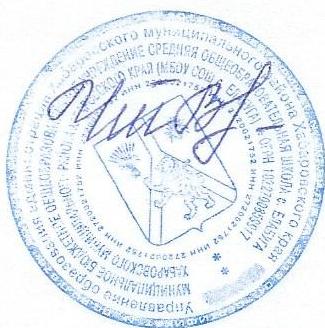 Директор МБОУ СОШ с.Елабуга____________Т. В. Чеченихина«___»___________201   г.